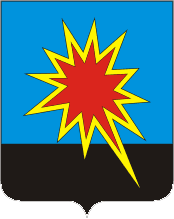 КЕМЕРОВСКАЯ ОБЛАСТЬ - КУЗБАССКАЛТАНСКИЙ ГОРОДСКОЙ ОКРУГАДМИНИСТРАЦИЯ КАЛТАНСКОГО ГОРОДСКОГО ОКРУГАРАСПОРЯЖЕНИЕОт 26.12.2019 г. № 2536-рО внесении изменения в распоряжение администрации Калтанского городского округа от 14.05.2018 №687-р «Об утверждении проекта планировки застроенной территории в кварталах №№6-7, 8-9района Постоянный г. Калтан Калтанского городского округаВ соответствии с Градостроительным кодексом Российской Федерации, Федеральным законом от 06.10.2003 № 131-ФЗ «Об общих принципах организации местного самоуправления в Российской Федерации», Уставом Калтанского городского округа:1. Внести изменение в пункт 2 распоряжения администрации Калтанского городского округа от 14.05.2018 №687-р «Об утверждении проекта планировки застроенной территории в кварталах №№6-7, 8-9района Постоянный г. Калтан Калтанского городского округа:пункт 2 дополнить предложением: «Категория земель – земли населенных пунктов».2. Отделу организационной и кадровой работы администрации Калтанского городского округа (Верещагина Т.А.) обеспечить размещение распоряжения на сайте администрации Калтанского городского округа.Глава Калтанского городского округа                                                                            И. Ф. Голдинов